Quelques problèmes (12)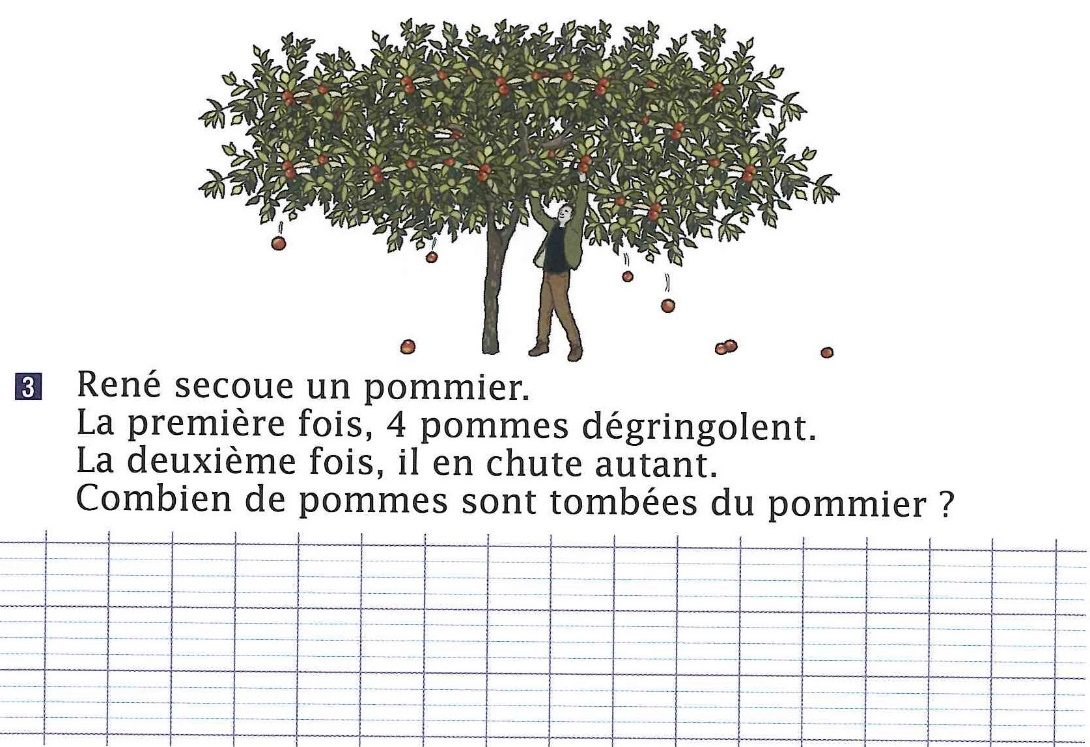 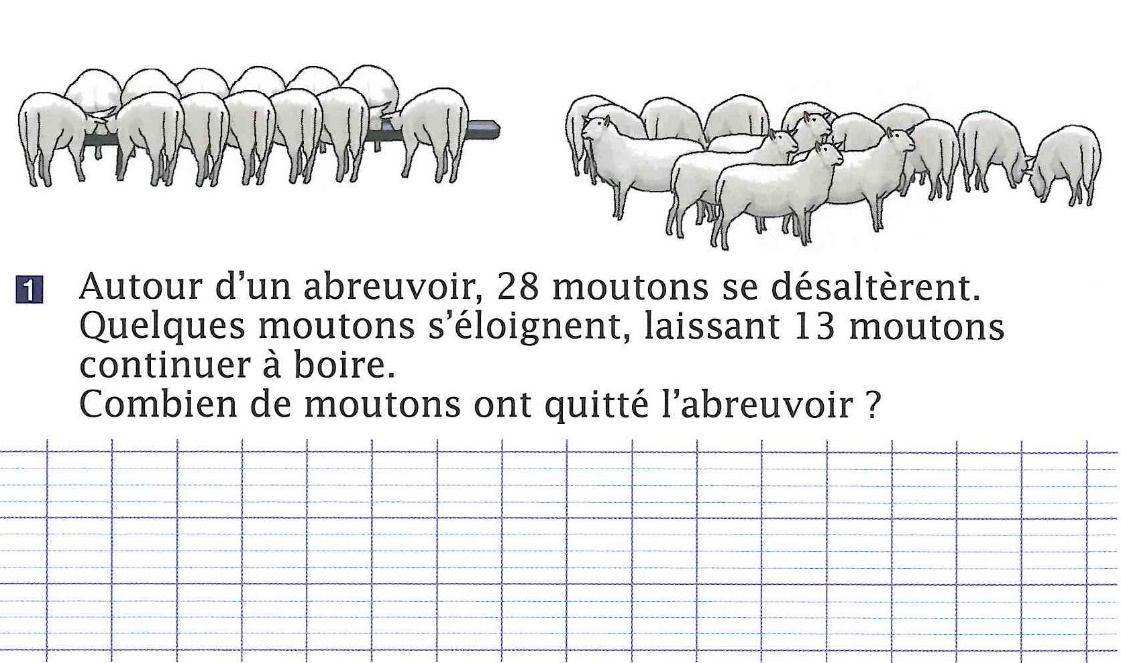 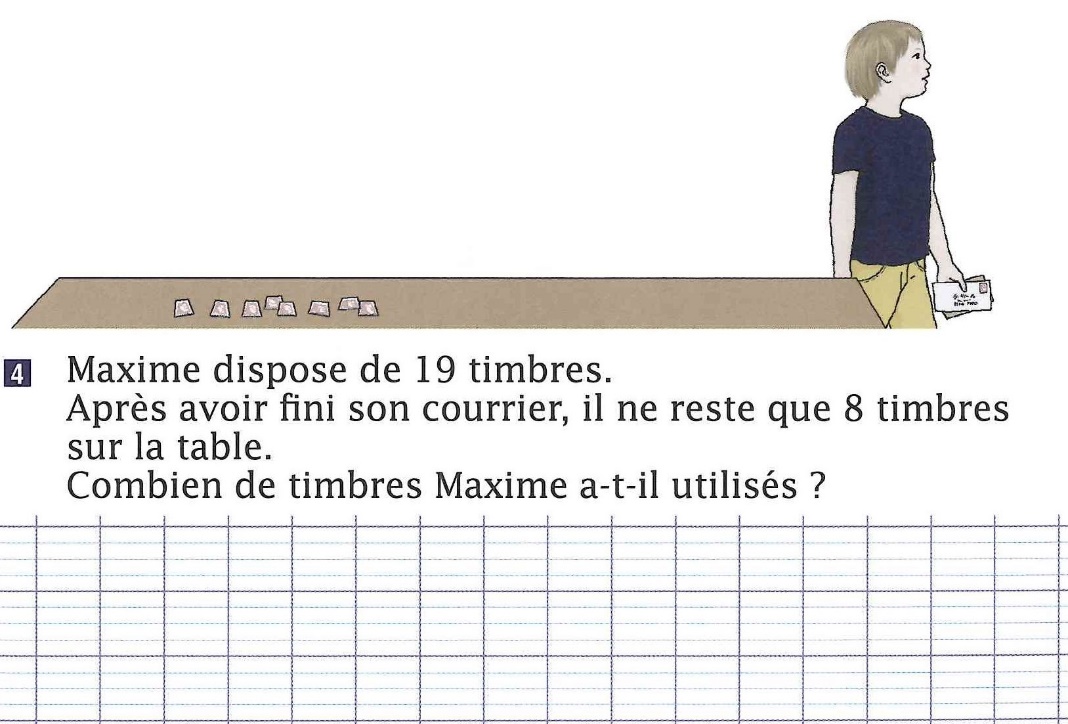 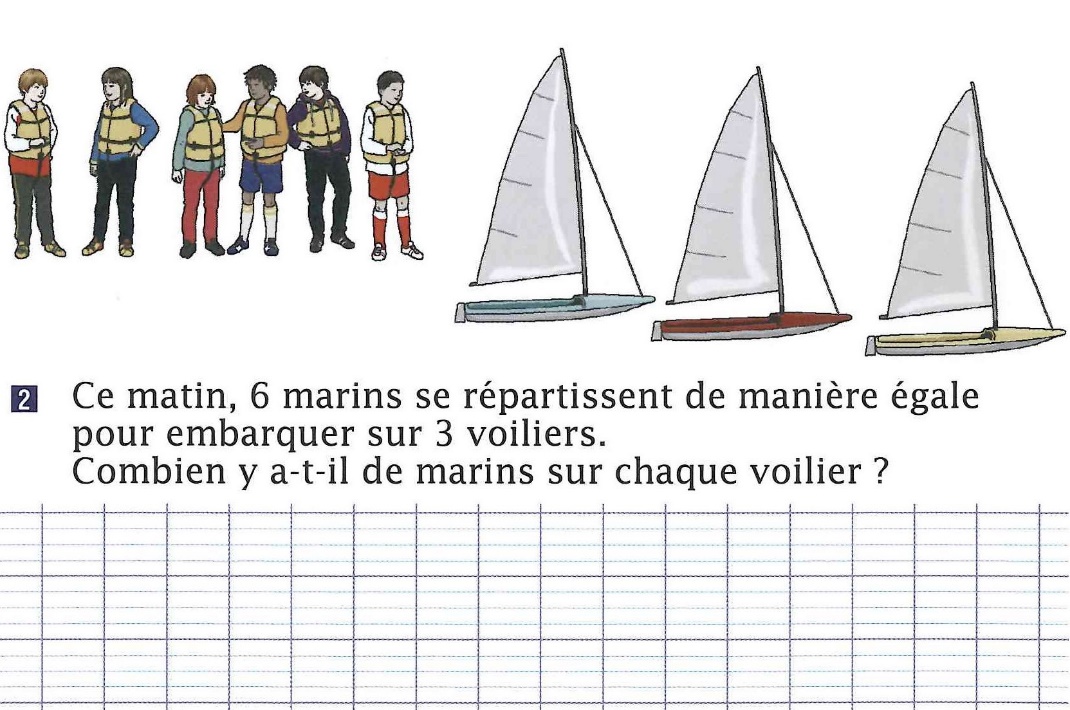 